2/13/2020
A2. (basic) For a many to many association between classes CA (class Paper) and CB (class Keyword), create a new relation RAB(RA_Id, RB_Id).(RA_Id, RB_Id) is a candidate key (composite)RA_Id references RA(RA_Id) as a foreign key.RB_Id references RB(RB_Id) as a foreign key.An additional surrogate key, such as RAB_Id, can be created.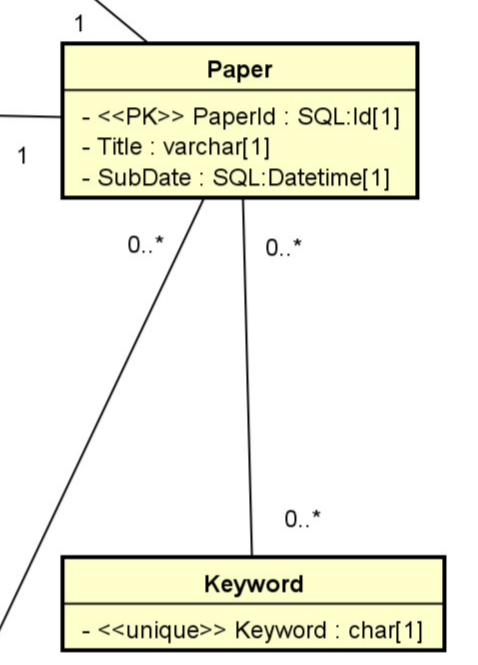 RA: Paper(PaperId, Title, SubDate, …)PK: PaperId (RA_Id)RB: Keyword(keywordId, keyword)CK: [1] KeywordId, [2] Keyword
PK: [1] KeywordId (RB_Id)PaperKeyword(PaperId, KeywordId): RAB(RA_Id, RB_Id)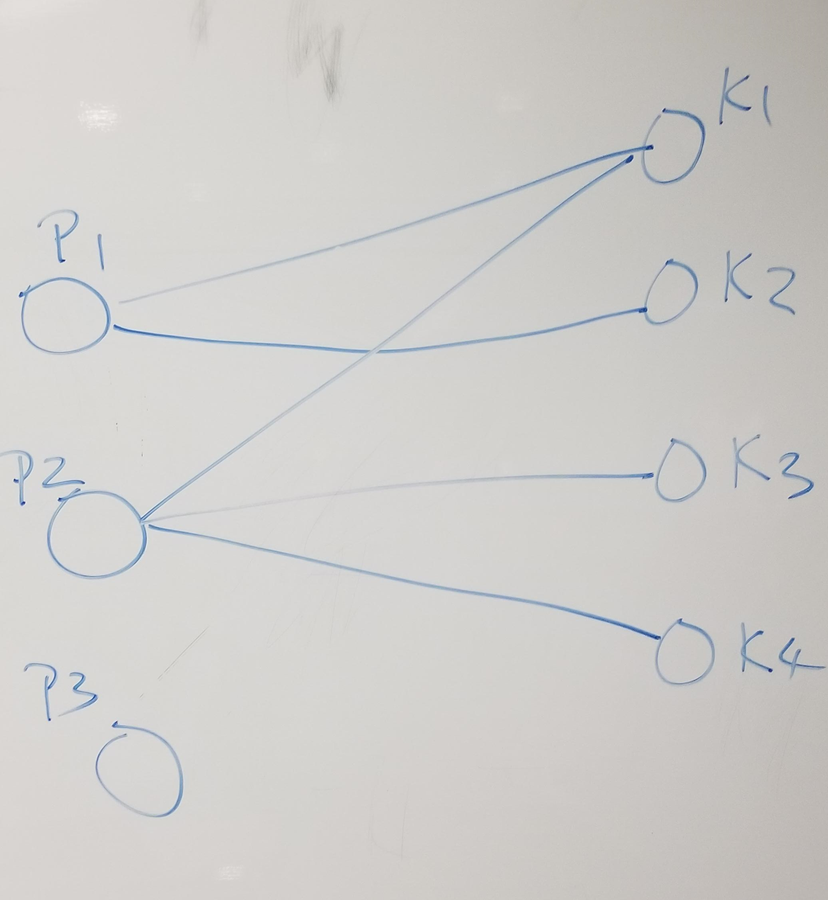 What is the key of the sakila database? Bad questionWhat are the candidate keys of the table film_actor in Sakila? Good.PaperIdTitleSubDatekeywordId? NoP1How to make ice cream1/21/2019K1, K2 (not atomic)P2How to eat ice cream2/2/2020K1, K3, K3 (not atomic)P3How to excel in DB…KeywordIdKeywordPaperId? noK1Ice creamP1, P2 (not atomic)K2cookingP1K3EatingP2K4Good lifeP2PK_IdPaperId: RA_IdKeywordId: RB_Id1P1K12P1K23P2K14P2K35P3K4